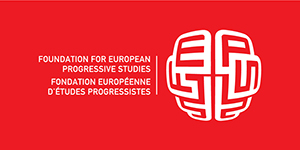 Guide d’adhésion à la « Plateforme des villes de l’UE contre la publicité sexiste »D’après de nombreuses études, la publicité contemporaine représente toujours les femmes de manière sexiste et stéréotypée. Et comme les médias et les publicités ont un impact fort sur nos attitudes et opinions, on peut en déduire qu’ils contribuent au renforcement et à la reproduction des stéréotypes et inégalités des genres.Or, nous autres sociaux-démocrates luttons depuis longtemps contre la publicité sexiste. En effet, celle-ci est contraire au principe d’égalité des sexes, qui est un des fondements de notre famille politique.Dans cet esprit, les Socialistes & Démocrates au Parlement européen lanceront, à l’occasion de la journée internationale des femmes de 2018, la « Plateforme européenne : les villes sociales-démocrates contre la publicité sexiste ». Par cette initiative, nous voulons d’abord rendre hommage aux dirigeants sociaux-démocrates qui ont pris fermement position contre les publicités sexistes au niveau local. Ensuite, nous voulons encourager les maires et les décideurs locaux de tous les partis à suivre cet exemple.Comment adhérer à la plateforme ?
Après son lancement officiel début mars, la plateforme ouvrira ses portes aux villes et cités de toute l’Union européenne.Votre ville a-t-elle déjà pris des mesures concrètes contre la publicité sexiste ? Prévoit-elle de le faire dans un proche avenir ? Soutenez-vous les buts de la « Charte de lutte contre la publicité sexiste », et êtes-vous prêt à la signer ? Si oui, contactez-nous ! La signature de la charte et la réception du label d’honneur signalant la participation de votre ville à ce combat, marquent le début de votre adhésion à la plateforme.Celle-ci se nourrira de votre engagement. Faites-en la promotion, informez les autres villes, contribuez à son extension. Partagez vos meilleures pratiques, apprenez de l‘expérience des autres, élaborez des stratégies communes pour faire des espaces publics des espaces non-sexistes. Pour toute information supplémentaire, veuillez contacterM. Tommi Lindfors : s-d.femm@ep.europa.eu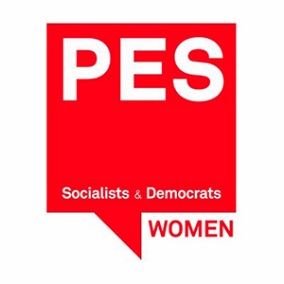 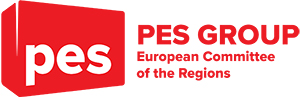 Groupe de l'Alliance progressiste desGroupe de l'Alliance progressiste desSocialistes & DémocratesSocialistes & Démocratesau Parlement Européenau Parlement EuropéenParlement EuropéenRue Wiertz 60B-1047 BruxellesT +32 2 284 2111F +32 2 230 6664www.socialistsanddemocrats.eu